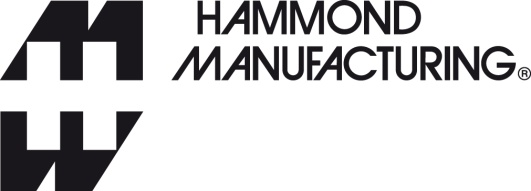 Communiqué de pressePour télécharger une image de qualité 300dpi pour impression, rendez-vous sur parkfield.co.uk/hammond/1554-1555-ip68-print.jpgPour télécharger un fichier Word de ce texte,aller sur parkfield.co.uk/hammond/1554-1555-ip68-fr.docxPour voir tous les communiqués de presse Hammond, visitez le site parkfield.co.uk/hammond/ Hammond ajoute 36 configurations supplémentaires à ses gammes Industry 4.0 1554 et 1555 IP68 
Hammond Electronics a ajouté 36 nouvelles configurations à ses gammes très prisées d’armoires étanches Industry 4.0 1554 et 1555. Disponibles en ABS ou polycarbonate avec des couvercles stylés, opaques, transparents ou fumés, les six nouvelles tailles sont les suivantes : 105 x 105 x 60 et 90, 140 x 140 x 60 et  90 et  180 x 180 x 60 et 90, soit un total de 150 tailles et options de couvercles disponibles en série. En plus des nouvelles tailles, les versions en polycarbonate sont homologuées cUL et UL 508A et sont conformes à la norme IP68 (NEMA Type 4, 4X, 6, 6P, 12 et 13). L’étanchéité est assurée par un assemblage à rainures et languettes et un joint en silicone d’une seule pièce homologué UL.   Toutes les versions ont un socle gris RAL7035. La gamme en polycarbonate est disponible avec un couvercle simple ou opaque stylé, un couvercle transparent ou un couvercle fumé ; les unités en ABS ont un couvercle simple ou stylé gris opaque. Le couvercle est fixé à l’aide de vis mécaniques auto-taraudeuses M4 en acier inoxydable, situées en dehors de la zone étanche et filetées dans des bagues en acier inoxydable pour préserver l’intégrité de l’étanchéité après un assemblage et une dépose répétitifs.  Les fonctions internes varient en fonction de la taille. Des tiges en laiton filetées M3 et/ou montants pour les circuits imprimés ou la fixation de panneaux internes, ainsi que des guides pour circuits imprimés verticaux sont fournis dans toutes les tailles, hormis B, la plus petite. Des onglets de fixation sur un rail DIN sont moulés dans la plupart des tailles. Les versions en polycarbonate sont stabilisées aux rayons UV pour utilisation en plein air. Le matériau gris a une protection UL94-5VA contre l’inflammabilité, les couvercles transparents et fumés sont homologués UL94V-0. Les versions ABS sont homologuées UL94-HB.*** Ends: body copy 255 words ***Notes rédactionCommuniqué du 10 juin 2019Pour tout renseignement complémentaire :Justin ElkinsHammond Electronics Limited1 Onslow CloseKingsland Business ParkBasingstokeRG24 8QLTel: + 44 1256 812812Fax: + 44 1256 332249sales@hammondmfg.euwww.hammondmfg.comContact agence :Nigel MayParkfield Communications LimitedParkfield HouseDamerhamHantsSP6 3HQTel: + 44 1725 518321Fax: + 44 1725 518378nigel.may@parkfield.co.ukwww.parkfield.co.uk